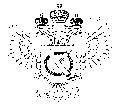 «Федеральная кадастровая палата Федеральной службы государственной регистрации, кадастра и картографии» по Ханты-Мансийскому автономному округу – Югре(Филиал ФГБУ «ФКП Росреестра»по Ханты-Мансийскому автономному округу – Югре)г. Ханты-Мансийск,	   									       Ведущий инженер ул. Мира, 27					                          		     отдела контроля и анализа деятельности    									                                                     Кургак Н.В.						                                                                                    8(3467) 960-444 доб.2010 
                                                                                                                                                                                     e-mail: Press86@ural.kadastr.ru
Пресс-релиз01.12.2018Федеральная кадастровая палата в городе Ханты-Мансийске в региональном отделении ФГБУ «ФКП Росреестра» по УФО провела семинар для кадастровых инженеров30 ноября 2018 года в городе Ханты-Мансийске в региональном отделении ФГБУ «ФКП Росреестра» по УФО состоялся консультативный семинар, на котором со вступительным словом выступили: директор филиала Федеральной кадастровой палаты по Уральскому федеральному округу Рафаэль Рифгатович Лутфуллин и и.о. директора филиала ФГБУ «ФКП Росреестра» по Ханты-Мансийскому автономному округу – Югре Эдуард Евгеньевич Засыпкин.Основной целью проведения данного мероприятия было ознакомить специалистов с изменениями в отраслевом законодательстве, рассмотреть осуществление кадастрового учета и государственной регистрации прав на недвижимое имущество в соответствии с Федеральным законом от 13.07.2015 №218-ФЗ «О государственной регистрации недвижимости».Консультативный семинар провели: начальник отдела обеспечения ведения ЕГРН Олеся Рафиковна Шафикова, начальник отдела обработки документов и обеспечения учетных действий №2 Светлана Сергеевна Пестова, и.о. начальника отдела инфраструктуры пространственных данных Сергей Анатольевич Богданов, начальник отдела обработки документов и обеспечения учетных действий №1 Наиля Рашитовна Хайрисламова.На семинаре рассмотрены актуальные темы, касающиеся деятельности кадастровых инженеров:-Краткий обзор изменений законодательства в сфере кадастрового учета и регистрации прав на недвижимое имущество;-Постановка на государственный кадастровый учет и государственная регистрация прав на объекты индивидуального жилищного строительства, особенности подготовки технического плана на указанные объекты с 04.08.2018 с учетом положений Федерального закона от 03.08.2018 №340-ФЗ «О внесении изменений в Градостроительный кодекс Российской Федерации и отдельные законодательные акты Российской Федерации»;-Анализ ошибок, допускаемых кадастровыми инженерами при подготовке межевых, технических планов и актов обследования;-Зоны с особыми условиями использования территорий в соответствии с Федеральным законом от 03.08.2018 №342-ФЗ «О внесении изменений в Градостроительный кодекс Российской Федерации и отдельные законодательные акты Российской Федерации»;-Практика применения положений статьи 60.2 Федерального закона от 13.07.2015 №218-ФЗ «О государственной регистрации недвижимости»;-Особенности подготовки межевого плана при изменении местоположения границ земельного участка;-Особенности подготовки межевого плана в случае образования земельного участка из земель садоводческого кооператива.По окончании семинара состоялся круглый стол, в рамках которого все желающие смогли задать вопросы по обсуждаемым темам._____________________________________________________________________________При использовании материала просим сообщить о дате и месте публикации на адрес электронной почты Press86@ural.kadastr.ru или по телефону 8(3467) 960-444 доб.2010. Благодарим за сотрудничество
 